ACTIVIDADES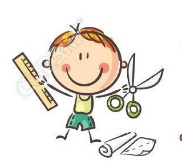 LUNES 20 DE JULIOFESTIVO: INDEPENDENCIA DE COLOMBIA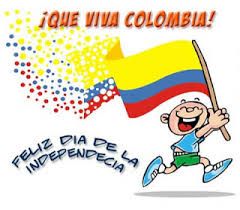 MARTES 21 DE JULIO7:00 a 8:00 am LENGUA CASTELLANA:Agenda  Tema: VERBOACTIVIDAD:En casa: desarrolla la pagina 174 de tu libro de lengua castellana. Jugamos: https://www.mundoprimaria.com/juegos-educativos/juegos-lenguaje/juego-tiempos-verbales9:30 a 10:30 MATEMÁTICASAgenda:Tema: MULTIPLICACIÓN POR CINCO Y DIEZ  ACTIVIDAD: En casa: Practicamos: realiza las páginas 80 y 81 de tu libro de matemáticas.Juega: https://www.tablasdemultiplicar.com/tabla-del-5.html12:00 a 1:00 SOCIALESAgenda: Tema: INDEPENDENCIAACTIVIDAD:Clase virtual: Explicación y elaboración de mini cartel. (puedes ponerte tu camisa de Colombia, si la tienes) 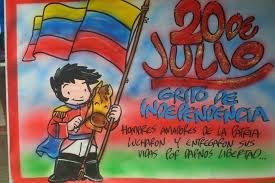 MIÉRCOLES 22 DE JULIO7:00 a 8:00 am RELIGION Agenda: Tema: LOS MANDAMIENTOS 6 y 7  ACTIVIDAD: En casa: En tu cuaderno escribe la explicación y dibuja el mandamiento.6° No cometerás actos impuros:Ser puros de pensamientos, palabras y acciones, disciplina y cuidad tu cuerpo. Reconoce, acepta y cultiva la identidad sexual, además de cultivar la capacidad de amar y establecer relación con otros  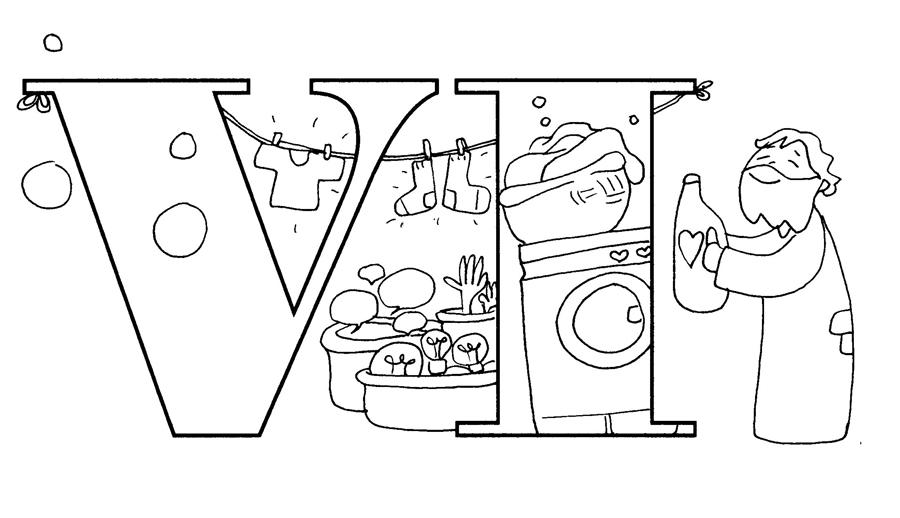 Video de profundización: https://youtu.be/C1jdYvh_i_E7° No robarás: En vez de quitar algo a alguien, debemos compartir con los demás, esto es realmente alegría 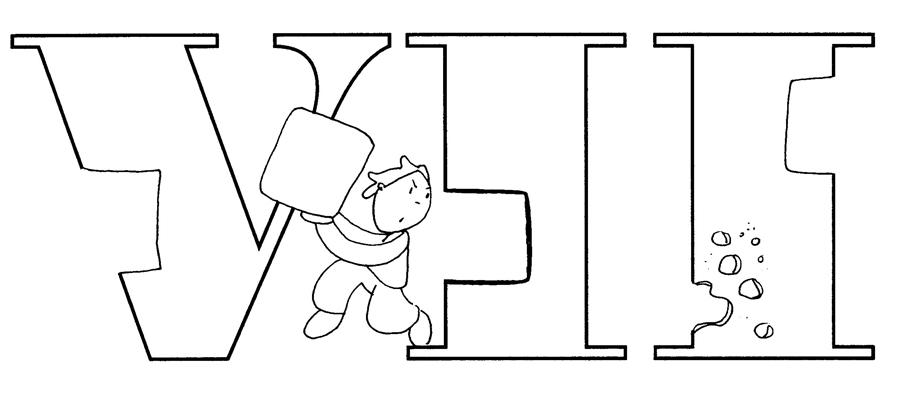 Video de profundización: https://youtu.be/CXeVjUPtTcINOTA: Quienes deseen y tengan la posibilidad pueden imprimirlo para que las niñas los coloreen y los peguen en su cuaderno, sino deberán realizar el dibujo.9:30 a 10:30 am MATEMÁTICASAgenda: Tema:  TRES EDITORESACTIVIDAD:Clase virtual: Este día en clase sincrónica, aclararemos dudas y daremos solución y explicación a la prueba de tres editores del área de matemáticas. 10:30 a 11:30 LENGUA CASTELLANAAgenda: Tema: TRES EDITORESACTIVIDAD:Clase virtual: Este día en clase sincrónica, aclararemos dudas y daremos solución y explicación a la prueba de tres editores del área de lengua castellana.12: 00 a 1:00 pm CIENCIASAgendaTema: TRES EDITORESACTIVIDADClase Virtual:  Este día en clase sincrónica, aclararemos dudas y daremos solución y explicación a la prueba de tres editores del área de ciencias naturales.JUEVES 23 DE JULIO7:00 a 8:00 am SOCIALESAgendaTema: MEDIOS DE TRASNPORTE ACTIVIDAD:En casa: La profe te enviara un videíto para jugar: Adivina, adivinador. Dibuja y escribe los medios de transporte de las adivinanzas en tu cuaderno. 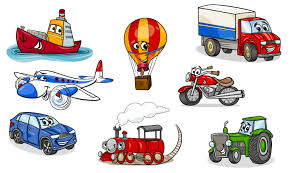 Videíto: https://youtu.be/ol11YcbRku88:00 a 9:00 am MATEMÁTICASAgendaTema: TABLAS DEL 3 y 6 ACTIVIDAD: En casa: observa los videos: https://youtu.be/CSrex18BIIc                                         https://youtu.be/QkAI_w8j9cAEscribe las tablas en tu cuaderno: 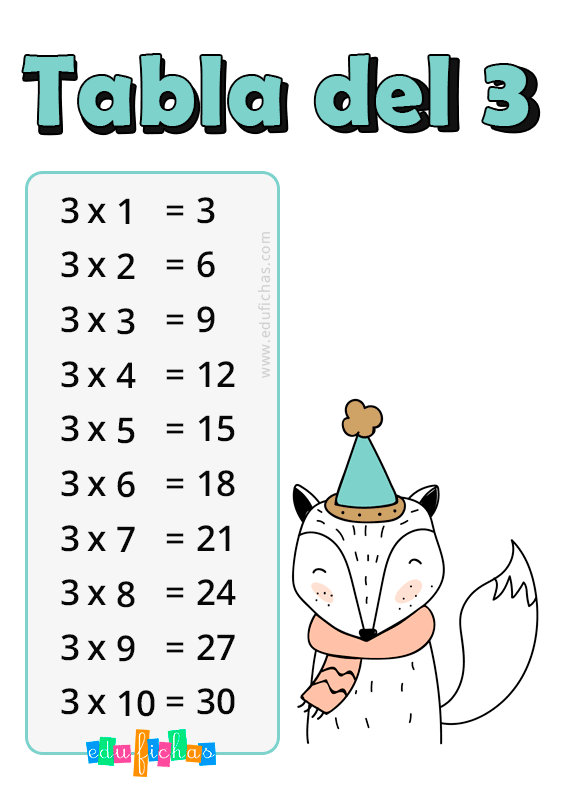 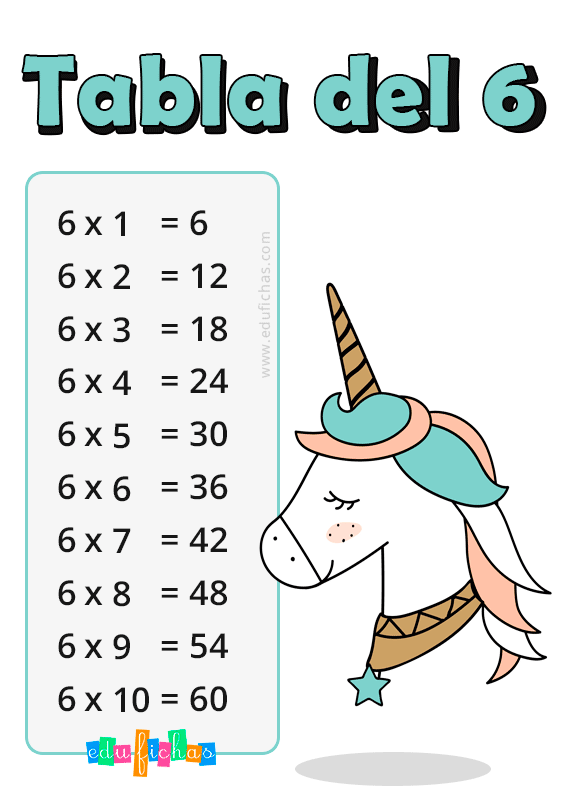 10:30 a 11:30 LENGUA CASTELLANAAgendaTema: PLAN LECTOR ACTIVIDAD:Clase virtual: Comenzaremos un nuevo libro. COMPRENSION LECTORA: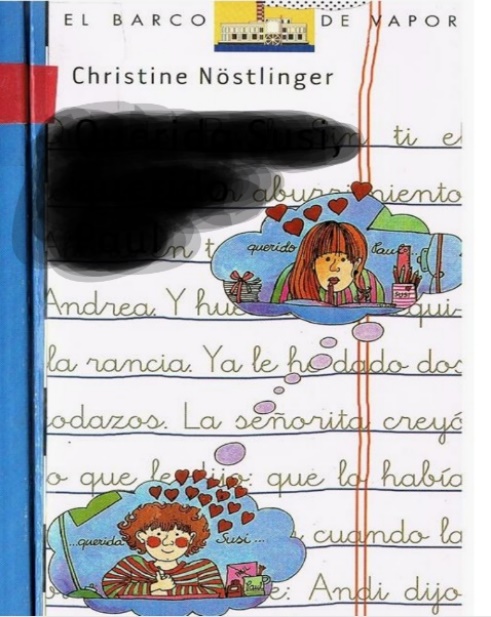 observa la imagen, esta es la portada de nuestro libro, contesta las preguntas a partir de la observación:¿Cómo crees que se llama el libro?¿de qué crees que se tratara el libro?¿Qué personajes podrían aparecer en él?Dibuja una portada diferente para el libro,          con el nombre que tú le has colocado.12:00 a 1:00 pm CIENCIAS            AgendaTema: ADAPTACIONES DE LAS PLANTAS  ACTIVIDAD:En casa: (escribe en tu cuaderno y dibuja los ejemplos)Las plantas necesitan adaptarse al medio donde viven para poder alimentarse y sobrevivir.Adaptaciones a la luz: 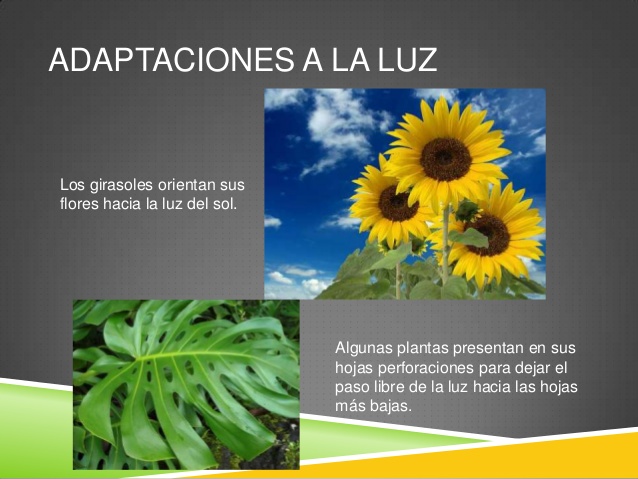 VIERNES 24 DE JULIO.7:00 a 8:00 am URBANIDADAgendaTema: CUIDADNDO LOS PARQUES ACTIVIDAD: En casa: Los parques son lugares públicos (es decir para todos) por eso es responsabilidad de todos cuidarlos y mantenerlos limpios.      Escucha el cuento:  https://youtu.be/DaEywKCyhzUEscribe en tu cuaderno tres acciones con las que puedes cuidar los parques de tu ciudad y poder así disfrutar de ellos. 8:00 a 9:00 am MATEMÁTICASAgendaTema: MULTIPLICACIÓN POR TRES Y SEIS ACTIVIDAD: Clase virtual: Explicación y ejercicios, desarrolláremos las paginas 84, 85 y 869:30 a 10:30 am SOCIALESAgendaTema: MEDIOS DE TRNSPORTEACTIVIDAD: Clase virtual: Realizaremos actividad de observación y clasificación, escribiremos conceptos. 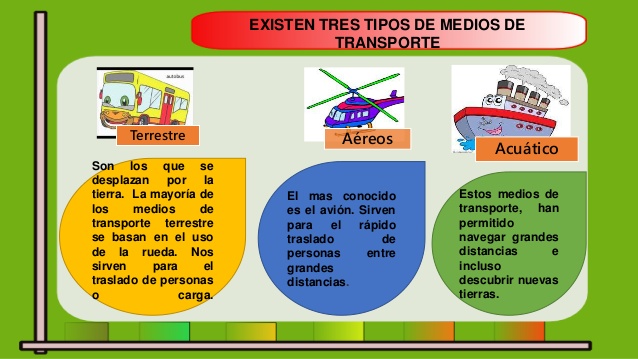 10:30 a 11:30 am CIENCIAS Agenda: Tema: ADAPTACIONES DE LAS PLANTASACTIVIDAD: En casa: dibuja y escribe los ejemplos, el próximo miércoles en nuestra clase sincrónica realizaremos la explicación de los conceptos. Adaptaciones al agua: 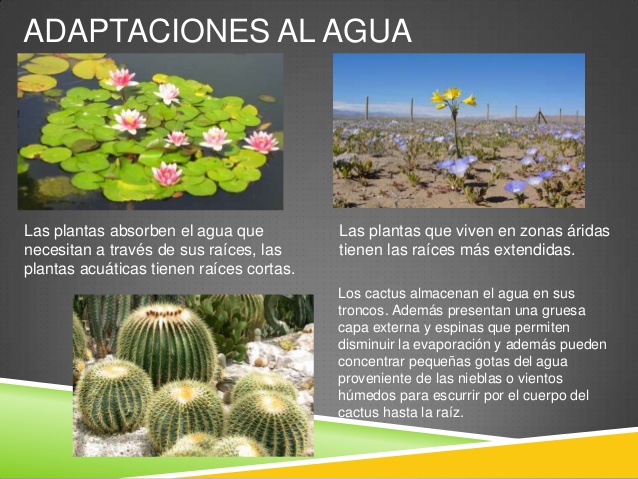 12:00 a 1:00 pm ARTÍSTICA AgendaTema: DEGRADADO DE FORMAS Actividad Clase virtual: Este día realizaremos dibujo de formas utilizando degradado de colores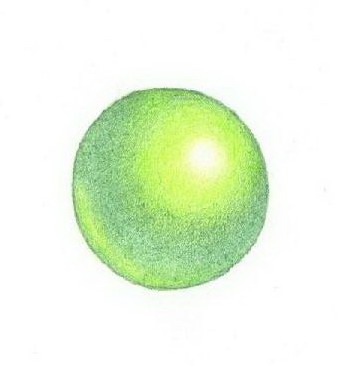 PARA TENER EN CUENTANOTA: las explicaciones de pruebas de tres editores serán consignadas en nuestro cuaderno de plan de mejoramiento. EVIDENCIAS PARA ESTA SEMANA:Martes:Matemáticas: páginas del libro, tablas del cinco y el diez: 82 y 83Lengua castellana: página del libro: 174Sociales: mini cartel de independencia realizada en clase virtual.Miércoles Religión: Explicación y dibujos de los dos mandamientos seis y siete.JuevesSociales: adivinanzas, medios de transporteLengua Castellana: plan lector: inferencias y deducciones. Viernes:Urbanidad: normas para el cuidado de los parques.Artística: dibujo deformas técnica de colores (degradado) Matemáticas: paginas 84, 85 y 86 realizadas en clase sincrónicaLAS QUIERO MUCHO, DIOS LAS BENDIGA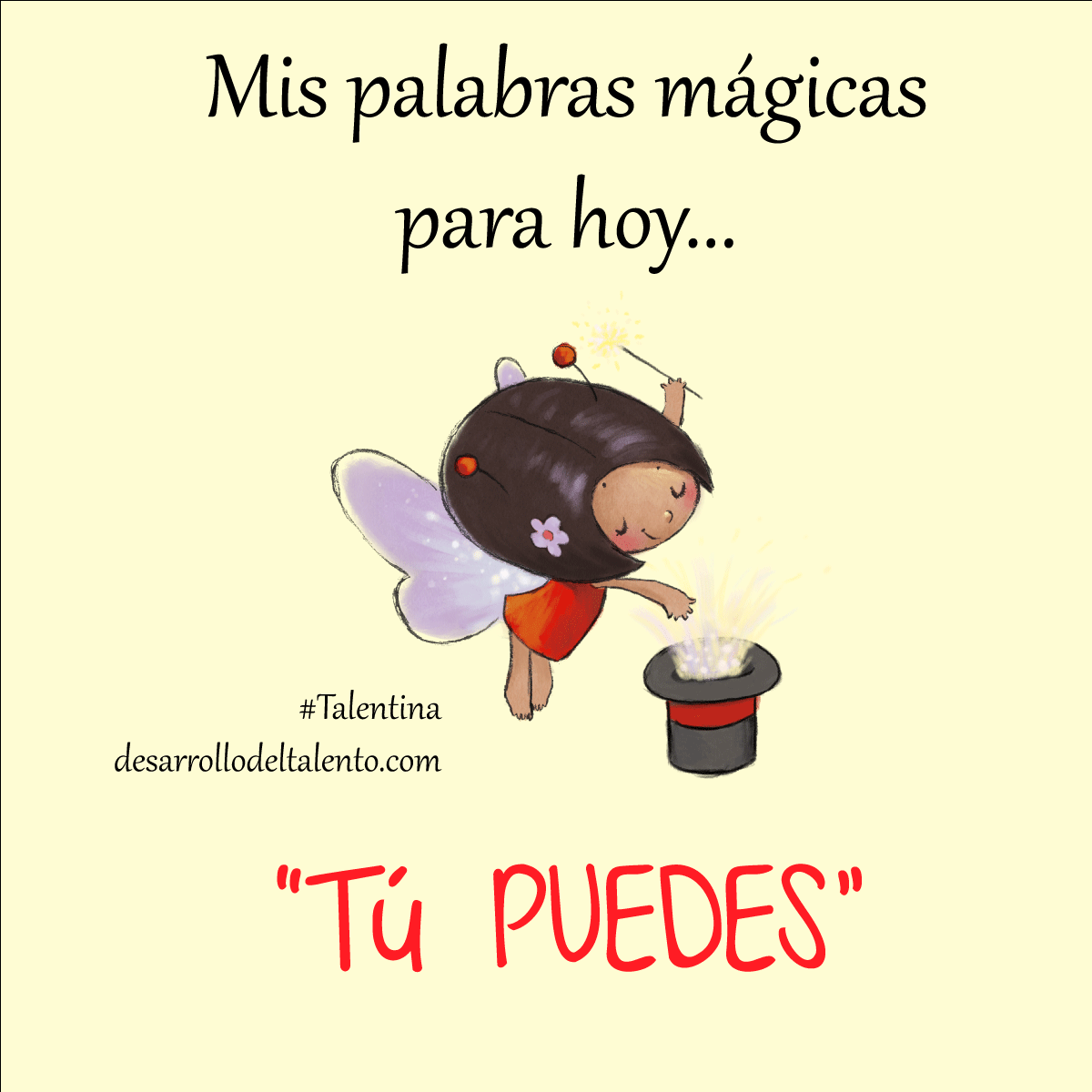 COLEGIO EMILIA RIQUELMEGuías de aprendizaje en casa 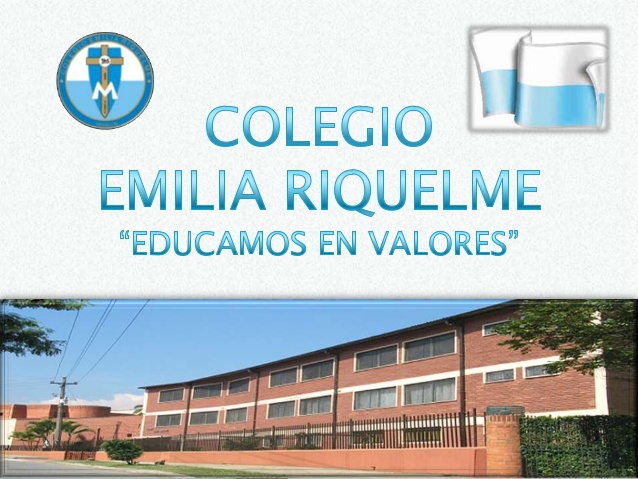 Grado: SEGUNDOSEMANA DEL 20 AL 24 DE JULIOSEMANA DEL 20 AL 24 DE JULIOSEMANA DEL 20 AL 24 DE JULIOSEMANA DEL 20 AL 24 DE JULIOSEMANA DEL 20 AL 24 DE JULIOSEMANA DEL 20 AL 24 DE JULIOSEMANA DEL 20 AL 24 DE JULIOSEMANA DEL 20 AL 24 DE JULIOHoras Horas Lunes Martes Miércoles Jueves Viernes Viernes 7 a 87 a 8Lengua castellanaActividad en casa:EL VERBOReligiónActividad en casa:Mandamiento 6 Y 7Sociales Actividad en casa:Medios de transporteUrbanidadActividad en casa:Cuidado de los parques UrbanidadActividad en casa:Cuidado de los parques 8 a 9 8 a 9 Matemáticas:Actividad en casa:Tablas del 3 y el 6 MatemáticasClase virtual:Tablas del 3 y el 6Paginas del libro  MatemáticasClase virtual:Tablas del 3 y el 6Paginas del libro  DESCANSO (desayuno)DESCANSO (desayuno)DESCANSO (desayuno)DESCANSO (desayuno)DESCANSO (desayuno)DESCANSO (desayuno)DESCANSO (desayuno)DESCANSO (desayuno)9:30 a 10:309:30 a 10:30MatemáticasActividad en casa:Tabla del 5 Y EL 10Páginas: 78 y 79 Matemáticas Clase virtual:Solución tres editores Sociales.Clase virtual:Medios de transporteSociales.Clase virtual:Medios de transporte10:30 a 11:3010:30 a 11:30Lengua castellanaClase virtual:Solución tres editores Lengua castellana:Clase virtual:“NUESTRO NUEVO LIBRO”Ciencias Actividad en casa: Adaptaciones de las plantasCiencias Actividad en casa: Adaptaciones de las plantasDESCANSO ( media mañana o almuerzo) DESCANSO ( media mañana o almuerzo) DESCANSO ( media mañana o almuerzo) DESCANSO ( media mañana o almuerzo) DESCANSO ( media mañana o almuerzo) DESCANSO ( media mañana o almuerzo) DESCANSO ( media mañana o almuerzo) DESCANSO ( media mañana o almuerzo) 12 a 1  Sociales:Clase virtual:INDEPENDENCIA DE COLOMBIA. Ciencias:Clase virtual:Solución tres editoresCiencias:Actividad en casa: Adaptaciones de las plantas Ciencias:Actividad en casa: Adaptaciones de las plantas Artística Clase virtual:Degradado en formas 